الجامعة المستنصرية - كلية التربية الاساسية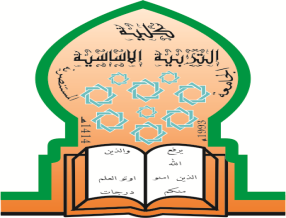 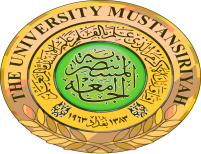 قسم .....الرياضيات....................الخطة الدراسية للمساق ألعام الدراسي 2017-2018البريد الالكتروني للتدريسي : rashaibraheem 83 @gmail .com                         توقيع التدريسي :تواجد التدريسي :  قسم الرياضيات                                                                  توقيع رئيس القسم :المعلومات العامة عن المساق ( المادة الدراسية ):(Course information)المعلومات العامة عن المساق ( المادة الدراسية ):(Course information)المعلومات العامة عن المساق ( المادة الدراسية ):(Course information)المعلومات العامة عن المساق ( المادة الدراسية ):(Course information)المعلومات العامة عن المساق ( المادة الدراسية ):(Course information)اسم المساق:Visual Basic  اسم التدريسي :م. رشا حسين ابراهيماسم التدريسي :م. رشا حسين ابراهيماسم التدريسي :م. رشا حسين ابراهيمرمز المساق:اسم التدريسي :م. رشا حسين ابراهيماسم التدريسي :م. رشا حسين ابراهيماسم التدريسي :م. رشا حسين ابراهيمالساعات المعتمدة:2نظريعملياجماليالساعات المعتمدة:2112المستوى والفصل الدراسي:الثاني/ الرابعالثاني/ الرابعالثاني/ الرابعوصف المساق: (Course description)وصف المساق: (Course description)وصف المساق: (Course description)وصف المساق: (Course description)وصف المساق: (Course description)فيجوال بيسك بالإنجليزية: (Visual BASIC) هي بيئة تطوير ولغة برمجة من مايكروسوفت تستند إلى لغة البيسك الشهيرة. وهي تصنف ضمن لغات البرمجة بالكائنات. منذ أن بدأت مايكروسوفت في اصدار الفيجوال بيسك وهي تلاقي نجاحا باهرا وشعبية لا بأس بها بين المبرمجين نظرا لسهولتها الشديدة في مقابل التعقيد الشديد الذي يواجهه أي مبرمج يسعى لبرمجة ويندوز باستخدام السي أو السي++. عموما تناسب الفيجوال بيسك تطبيقات قواعد بيانات والتطبيقات المخصصة للشركات الصغيرة وبرامج الحسابات وهي مريحة وسهلة وتؤدي الغرض بالإضافة إلى أنها تسمح للمبرمج بالتركيز على حل المشكلة فغالباً ما لا يواجه صعوبات فنية أثناء كتابة برنامج بالفيجوال بيسك. لغة البرمجة فيجوال بيسك هي لغة ذات تصميم مرئي واجهة رسومية. حيث تحتوي هذه اللغة على العديد من الاوامر بداخلها ولغة سهلة التطبيق تم تطوير هذه النسخة من البرنامج عن النسخة basic القديمة والتي تعمل تحت بيئة dos إلى هذه النسخة التي تعمل تحت بيئة ويندوز. فيجوال بيسك بالإنجليزية: (Visual BASIC) هي بيئة تطوير ولغة برمجة من مايكروسوفت تستند إلى لغة البيسك الشهيرة. وهي تصنف ضمن لغات البرمجة بالكائنات. منذ أن بدأت مايكروسوفت في اصدار الفيجوال بيسك وهي تلاقي نجاحا باهرا وشعبية لا بأس بها بين المبرمجين نظرا لسهولتها الشديدة في مقابل التعقيد الشديد الذي يواجهه أي مبرمج يسعى لبرمجة ويندوز باستخدام السي أو السي++. عموما تناسب الفيجوال بيسك تطبيقات قواعد بيانات والتطبيقات المخصصة للشركات الصغيرة وبرامج الحسابات وهي مريحة وسهلة وتؤدي الغرض بالإضافة إلى أنها تسمح للمبرمج بالتركيز على حل المشكلة فغالباً ما لا يواجه صعوبات فنية أثناء كتابة برنامج بالفيجوال بيسك. لغة البرمجة فيجوال بيسك هي لغة ذات تصميم مرئي واجهة رسومية. حيث تحتوي هذه اللغة على العديد من الاوامر بداخلها ولغة سهلة التطبيق تم تطوير هذه النسخة من البرنامج عن النسخة basic القديمة والتي تعمل تحت بيئة dos إلى هذه النسخة التي تعمل تحت بيئة ويندوز. فيجوال بيسك بالإنجليزية: (Visual BASIC) هي بيئة تطوير ولغة برمجة من مايكروسوفت تستند إلى لغة البيسك الشهيرة. وهي تصنف ضمن لغات البرمجة بالكائنات. منذ أن بدأت مايكروسوفت في اصدار الفيجوال بيسك وهي تلاقي نجاحا باهرا وشعبية لا بأس بها بين المبرمجين نظرا لسهولتها الشديدة في مقابل التعقيد الشديد الذي يواجهه أي مبرمج يسعى لبرمجة ويندوز باستخدام السي أو السي++. عموما تناسب الفيجوال بيسك تطبيقات قواعد بيانات والتطبيقات المخصصة للشركات الصغيرة وبرامج الحسابات وهي مريحة وسهلة وتؤدي الغرض بالإضافة إلى أنها تسمح للمبرمج بالتركيز على حل المشكلة فغالباً ما لا يواجه صعوبات فنية أثناء كتابة برنامج بالفيجوال بيسك. لغة البرمجة فيجوال بيسك هي لغة ذات تصميم مرئي واجهة رسومية. حيث تحتوي هذه اللغة على العديد من الاوامر بداخلها ولغة سهلة التطبيق تم تطوير هذه النسخة من البرنامج عن النسخة basic القديمة والتي تعمل تحت بيئة dos إلى هذه النسخة التي تعمل تحت بيئة ويندوز. فيجوال بيسك بالإنجليزية: (Visual BASIC) هي بيئة تطوير ولغة برمجة من مايكروسوفت تستند إلى لغة البيسك الشهيرة. وهي تصنف ضمن لغات البرمجة بالكائنات. منذ أن بدأت مايكروسوفت في اصدار الفيجوال بيسك وهي تلاقي نجاحا باهرا وشعبية لا بأس بها بين المبرمجين نظرا لسهولتها الشديدة في مقابل التعقيد الشديد الذي يواجهه أي مبرمج يسعى لبرمجة ويندوز باستخدام السي أو السي++. عموما تناسب الفيجوال بيسك تطبيقات قواعد بيانات والتطبيقات المخصصة للشركات الصغيرة وبرامج الحسابات وهي مريحة وسهلة وتؤدي الغرض بالإضافة إلى أنها تسمح للمبرمج بالتركيز على حل المشكلة فغالباً ما لا يواجه صعوبات فنية أثناء كتابة برنامج بالفيجوال بيسك. لغة البرمجة فيجوال بيسك هي لغة ذات تصميم مرئي واجهة رسومية. حيث تحتوي هذه اللغة على العديد من الاوامر بداخلها ولغة سهلة التطبيق تم تطوير هذه النسخة من البرنامج عن النسخة basic القديمة والتي تعمل تحت بيئة dos إلى هذه النسخة التي تعمل تحت بيئة ويندوز. فيجوال بيسك بالإنجليزية: (Visual BASIC) هي بيئة تطوير ولغة برمجة من مايكروسوفت تستند إلى لغة البيسك الشهيرة. وهي تصنف ضمن لغات البرمجة بالكائنات. منذ أن بدأت مايكروسوفت في اصدار الفيجوال بيسك وهي تلاقي نجاحا باهرا وشعبية لا بأس بها بين المبرمجين نظرا لسهولتها الشديدة في مقابل التعقيد الشديد الذي يواجهه أي مبرمج يسعى لبرمجة ويندوز باستخدام السي أو السي++. عموما تناسب الفيجوال بيسك تطبيقات قواعد بيانات والتطبيقات المخصصة للشركات الصغيرة وبرامج الحسابات وهي مريحة وسهلة وتؤدي الغرض بالإضافة إلى أنها تسمح للمبرمج بالتركيز على حل المشكلة فغالباً ما لا يواجه صعوبات فنية أثناء كتابة برنامج بالفيجوال بيسك. لغة البرمجة فيجوال بيسك هي لغة ذات تصميم مرئي واجهة رسومية. حيث تحتوي هذه اللغة على العديد من الاوامر بداخلها ولغة سهلة التطبيق تم تطوير هذه النسخة من البرنامج عن النسخة basic القديمة والتي تعمل تحت بيئة dos إلى هذه النسخة التي تعمل تحت بيئة ويندوز. مخرجات تعلم المساق: (Course outcomes)مخرجات تعلم المساق: (Course outcomes)مخرجات تعلم المساق: (Course outcomes)مخرجات تعلم المساق: (Course outcomes)مخرجات تعلم المساق: (Course outcomes)يتعلم الطالب استخدام البرنامج ويتعرف على مكونات نافذة البرنامج . يتعلم الطالب مراحل كتابة المشروع (التصميم –كتابة الشفرة- التنفيذ).يتعلم الطالب طرق الادخال والاخراج.يتعلم الطالب تصميم مربع حوار.يتعلم الطالب انشاء مشروع متكامل باستخدام الجمل الشرطية.يتعلم الطالب ربط الفيجوال بيسك معقاعدة البيانات.يتعلم الطالب استخدام البرنامج ويتعرف على مكونات نافذة البرنامج . يتعلم الطالب مراحل كتابة المشروع (التصميم –كتابة الشفرة- التنفيذ).يتعلم الطالب طرق الادخال والاخراج.يتعلم الطالب تصميم مربع حوار.يتعلم الطالب انشاء مشروع متكامل باستخدام الجمل الشرطية.يتعلم الطالب ربط الفيجوال بيسك معقاعدة البيانات.يتعلم الطالب استخدام البرنامج ويتعرف على مكونات نافذة البرنامج . يتعلم الطالب مراحل كتابة المشروع (التصميم –كتابة الشفرة- التنفيذ).يتعلم الطالب طرق الادخال والاخراج.يتعلم الطالب تصميم مربع حوار.يتعلم الطالب انشاء مشروع متكامل باستخدام الجمل الشرطية.يتعلم الطالب ربط الفيجوال بيسك معقاعدة البيانات.يتعلم الطالب استخدام البرنامج ويتعرف على مكونات نافذة البرنامج . يتعلم الطالب مراحل كتابة المشروع (التصميم –كتابة الشفرة- التنفيذ).يتعلم الطالب طرق الادخال والاخراج.يتعلم الطالب تصميم مربع حوار.يتعلم الطالب انشاء مشروع متكامل باستخدام الجمل الشرطية.يتعلم الطالب ربط الفيجوال بيسك معقاعدة البيانات.يتعلم الطالب استخدام البرنامج ويتعرف على مكونات نافذة البرنامج . يتعلم الطالب مراحل كتابة المشروع (التصميم –كتابة الشفرة- التنفيذ).يتعلم الطالب طرق الادخال والاخراج.يتعلم الطالب تصميم مربع حوار.يتعلم الطالب انشاء مشروع متكامل باستخدام الجمل الشرطية.يتعلم الطالب ربط الفيجوال بيسك معقاعدة البيانات.كتابةمواضيع المساق ( النظري – العملي ان وجد ) :كتابةمواضيع المساق ( النظري – العملي ان وجد ) :كتابةمواضيع المساق ( النظري – العملي ان وجد ) :كتابةمواضيع المساق ( النظري – العملي ان وجد ) :الاسابيع / التاريخالاسابيع / التاريخنظرينظري او عملي11/3/2018شرح الهدف من البرنامج تشغيل البرنامج والتعرف على مكونات نافذة البرنامج27/3/2018صندوق ادوات التحكمتطبيق مشروع بسيط يوضح جميع ادوات التحكم ووظيفة كل منها314/3/2018مراحل كتابة المشروعتطبيق مشروع يوضح مرحلة التصميم ومرحلة كتابة الشفرة والتنفيذ421/3/2018صندوق الحوارتنفيذ مربع حوار بجميع الازرار 528/3/2018طرق الادخالتطبيق برنامج يوضح جميع طرق الادخال (textbox-inputbox64/4/2018طرق الاخراجتطبيق برنامج يوضح جميع طرق الاخراج(textbox-msgbox-print)711/4/2018الامتحان الاول818/4/2018الجمل الشرطيةتطبيق مشروع يوضح جميع الجمل الشرطية925/4/2018جمل التكرارتطبيق مشروع يوضح جمل التكرار102/5/2018جمل الدورانتطبيق مشروع يوضح جمل الدوران119/5/2018           قاعدة البياناتتصميم جدول معين1216/5/2018ربط الفيجوال بيسك باقاعدة بياناتتوضيح مشروع يخص الربط1323/5/2018الامتحان الثاني1427/5/2018الامتحان العمليالواجبات و المشاريع:تصميم مشروع معين3-مصادر التعلم الاساسية:مصادر التعلم الاساسية:مصادر التعلم الاساسية:مصادر التعلم الاساسية:مصادر التعلم الاساسية:مصادر التعلم الاساسية:مصادر التعلم الاساسية:مصادر التعلم الاساسية:مصادر التعلم الاساسية:مصادر التعلم الاساسية:مصادر التعلم الاساسية:       (Visual basic2008) تاليف أ.محمد حمدي غانم       (Visual basic2008) تاليف أ.محمد حمدي غانم       (Visual basic2008) تاليف أ.محمد حمدي غانم       (Visual basic2008) تاليف أ.محمد حمدي غانم       (Visual basic2008) تاليف أ.محمد حمدي غانم       (Visual basic2008) تاليف أ.محمد حمدي غانم       (Visual basic2008) تاليف أ.محمد حمدي غانم       (Visual basic2008) تاليف أ.محمد حمدي غانم       (Visual basic2008) تاليف أ.محمد حمدي غانم       (Visual basic2008) تاليف أ.محمد حمدي غانم       (Visual basic2008) تاليف أ.محمد حمدي غانم2-2-2-2-2-2-2-2-2-2-2-المصادر الساندة :المصادر الساندة :المصادر الساندة :المصادر الساندة :المصادر الساندة :المصادر الساندة :المصادر الساندة :المصادر الساندة :المصادر الساندة :المصادر الساندة :المصادر الساندة :الانترنيتالانترنيتالانترنيتالانترنيتالانترنيتالانترنيتالانترنيتالانترنيتالانترنيتالانترنيتالانترنيت2-2-2-2-2-2-2-2-2-2-2-الدرجات الامتحانيةالدرجات الامتحانيةالامتحان الاولالامتحان الثانيالامتحان الثانيالامتحان العمليالامتحان العمليالنشاطالسعيالسعيالامتحان النهائي101010101010404060قاعة المحاضراتالشعبةالشعبةالشعبةالقاعةالقاعةالساعةالساعةالساعةالملاحظاتالملاحظاتAAAمختبر الحاسباتمختبر الحاسبات10:30  -12:0010:30  -12:0010:30  -12:00BBBمختبر الحاسباتمختبر الحاسبات8:30-10:008:30-10:008:30-10:00CCCمختبر الحاسباتمختبر الحاسبات10:30  -12:0010:30  -12:0010:30  -12:00DDDمختبر الحاسباتمختبر الحاسبات8:30-10:008:30-10:008:30-10:00